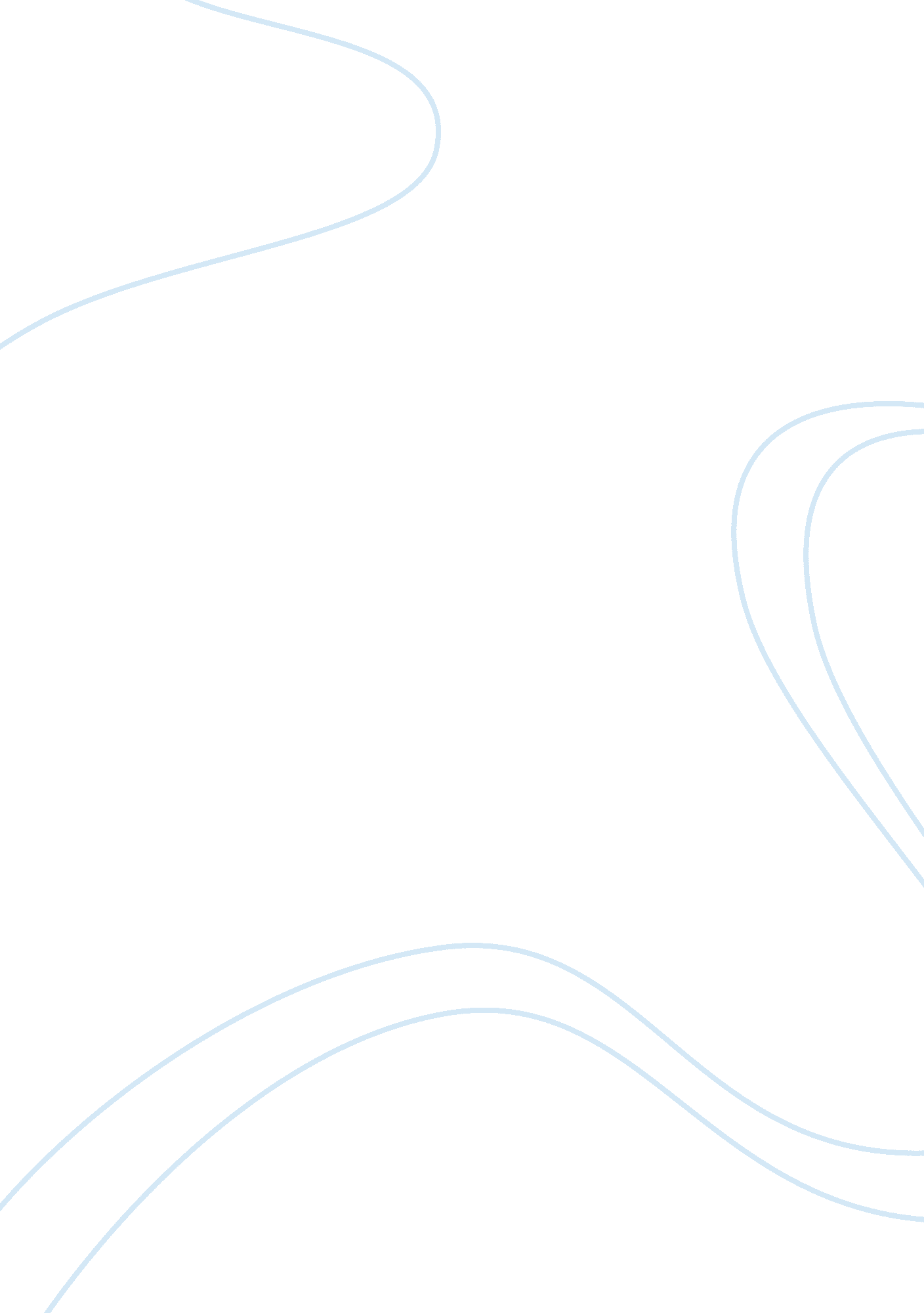 Sensory perceptionsPhilosophy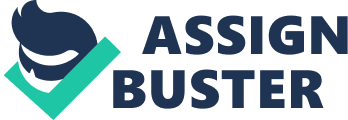 SENSORY PERCEPTIONS Sensory Perceptions Lorraine Markou Philosophy 17th October Lorraine Markou Markou Academia Research 17 October 2011 
To describe and discuss the accuracy and the weaknesses of the human senses I think it is imperative to give my definition of “ sensory data”. Sensory is a feeling or sensation a human receives from seeing , hearing , feeling or touching which transforms into thoughts which then causes a reaction. Data is the thoughts or information. Therefore sensory data is the data interpreted from the feelings a human being has experienced. There are a number of aspects of human make up that may influence the outcome of an interpretation of experiences and the world. I will give facts on aspects that lead a person to believe another one’s view on the world and also describe factors contributing to accuracy of this sensory data. Analysing and discussing human development as a child and the child’s outside nurturing influences and how this is continued through to adulthood plays a major role in sensory perceptions. My goal in this paper is to research influences and factors that all contribute to the development of the brain that is the key instrument in interpreting situations , circumstances and experiences in the world. 
I will achieve this goal by discussing three main reasons for trusting and believing accuracy or inaccuracy of sensory information which will be under the titles 
Mental Illness, trauma, and consumption of substances. I will also describe three factors that would influence the accuracy of sensory data and they will come under the headings of childhood positive verbal communication, childhood environment, individual beliefs. My final paragraph will bring the titles together and discuss the roles of natural and nurtured abilities that contribute in interpreting and the world. 
REASONS FOR BELIEVING OR NOT BELIEVING A PERSONS VIEW OF THE WORLD 
MENTAL ILLNESS 
A reason to believe a persons view of the world is when they don’t have a mental illness. 
There are certain mental illnesses that can distort ones view or interpretation of the world “ they have hallucinations ( actually seeing or hearing things that don’t exist) 
Markou 2 
delusions ( believing unrealistic ideas), disordered thoughts, lack of affect ( no appearance of emotions),”(web List Verse Mental Illnesses and Their Myths Schizophrenic) 
TRAUMA 
Trauma is said to be the causes losing connections in early brain development which can cause mental illness and an inability to form an accurate view of the world in adulthood “ the brain is compromised of many regions... within each of these brain areas are millions of neurons or nerve cells, which send messages to each other across synapses... Because the brain operates on the “ use it” or “ lose it “ rule an “ over pruning” of these connections can occur when a child is deprived of normally expected experiences in the early years ” ( Web Hawley PH. D Starting Smart) 
“ the evidence is clear. Early abuse and trauma clearly effects long term functioning and alters the brain’s ability to cope with stress, to remember and learn” (Web psychology Fitness Amanda 2008) 
SUBSTANCE CONSUMPTION 
Substance abuse can also affect one’s judgment and cause an inaccurate vies of the world “ Cocaine abuse is associated with numerous detrimental health effects . Cocaine induce psychotic disorder with delusions.” 
FACTORS CONTRIBUTING TO PERCEPTION OF THE WORLD 
CHILDHOOD POSITIVE VERBAL COMMUNICATION 
When a parent is positive with their communication with their child it affects them later in life and helps them have a positive view of the world “ Confident people are usually great company: one of the reasons is that they are in the habit of seeing the brighter side of life and will be expecting and looking for good experiences and outcomes . With this important inner strength children will, for example grow up expecting life to be generally good” ( Lindenfield 13) 
CHILDHOOD ENVIRONMENT 
In order for children to have an accurate view of the world their perceptions are greatly influenced by their environment “ Ideally, children need an environment which allows them to explore frelly and experiment with their innate sense of adventure... self esteem was seriously dented because the labels ‘ clumsy’ ‘ careless’ or ‘ stupid’ were fed into their ‘ psychological CVs’ ( Lindenfield 58) 
Markou 3 
INDIVIDUAL BELIEFS 
Individual beliefs can distort a persons accurate view of the world. Often a parent passes these beliefs down to their child and it is carried on from generation to generation “ Sayings ... stunted the growth... girls are much better at relationships than boys ... Boys are more important than girls” (Lindenfield 32) 
There are many aspects of an individual both natural and nurtured that can influence their view of the world . All the points mentioned in this paper all contribute to ones personality which in turn results in an individuals perception of the world . Positive or negative nurturing influences have a strong effect on ones personality. When an individual arrives into the world they have a positive outlook as bad experiences and trauma have not been endured . Naturally we are born with a positive outlook. 
“ We all arrive in the world with a predisposition to develop certain personality traits which are often divided broadly into the categories of behaviour styles - extrovert and introvert -one could argue that, in our modern competitive culture, the more outgoing children are the more likely they are to thrive socially and intellectually. But no doubt you have met, ‘ quietly confident’ people who are exceptions to this rule . In fact I am convinced that each one of us arrives in the world with a more or less similar “ starter package” of basic confidence ingredients” (Lindenfield 18) 
In conclusion sensory perceptions can vary greatly and in this complicated world outside influences can contribute greatly to distorting a accurate positive view of the world. 
Markou 4 
SENSORY PERCEPTIONS 
Works Cited 
Confident ChildrenGael Lindenfield 
Web 
Psychology Fitness Amanda April 2008 
Starting SmartTheresa Hawley PHD 
MedscapeChristopher P Holstege MD 